Stoljeće i tisućljećeVjerojatno si u Tisku ili na televiziji čuo / čula različite podatke o najstarijim ljudima u svijetu. Npr. najstarija žena na svijetu ima 135 godina, a u nekima se navodi da je stara 116 godina. U oba podatka zajedničko je da žena živi više od 100 godina, tj. dulje od jednog stoljeća.Vremensko razdoblje od sto godina zovemo stoljećem. Stoljeće se može podijeliti na deset desetljeća.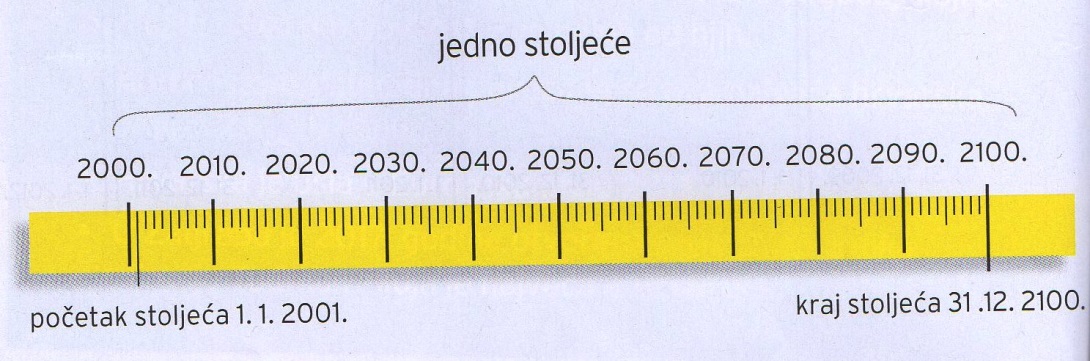 Živimo u 21. stoljeću. 21. stoljeće počelo je 1. siječnja 2000. godine i trajat će do 31. prosinca 2100. godine.Vremensko razdoblje od tisuću godina nazivamo tisućljećem.	Možemo ga podijeliti na deset stoljeća ili sto desetljeća.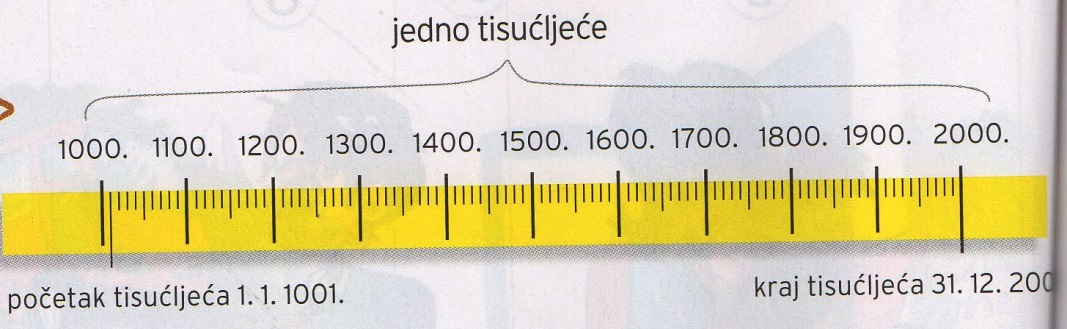 Drugo tisućljeće počelo je 1001. godine, a završilo 2000. godine.Mi živimo u 3. tisućljeću koje je započelo 1. siječnja 2001. godine i trajat će do 31. prosinca 3000. godine.